БЕЛЯЕВСКИЕ ИЗВЕСТИЯМуниципальная газета муниципального образования Беляевское сельское поселение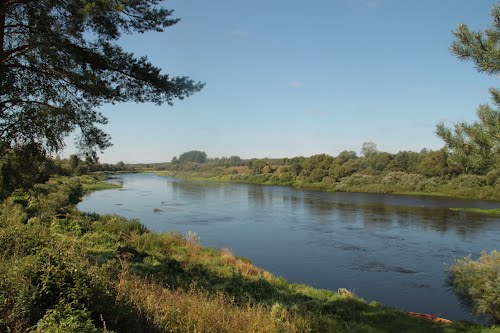 АДМИНИСТРАЦИЯ БЕЛЯЕВСКОГО СЕЛЬСКОГО ПОСЕЛЕНИЯПОСТАНОВЛЕНИЕот  29 февраля    2016 года                                                             №   08Об утверждении долгосрочной целевой программы «Содействие развитию малого и среднего предпринимательства в муниципальном образовании Беляевское сельское поселение в 2016 – 2018г.г.»В целях реализации положений Федерального закона от  № 209-ФЗ "О развитии  малого и среднего предпринимательства в Российской Федерации", закона  Смоленской области от 28.11.2008 №153-з «О развитии малого и среднего предпринимательства в Смоленской области»,  в соответствии Положением о бюджетным процессе в муниципальном образовании Беляевское  сельское поселение, утвержденного решением Совета депутатов  Беляевского  сельского поселения от 26.05. 2008 г. № 24, руководствуясь Уставом муниципального образования Беляевское сельское поселение,Администрация   Беляевского сельского поселенияПОСТАНОВЛЯЕТ:               1.  Утвердить долгосрочную целевую программу «Содействие развитию малого и среднего предпринимательства в муниципальном образование Беляевское сельское поселение в 2016 – 2018г.г.».          2.  Настоящее постановление вступает в законную силу после подписания Главой муниципального образования Беляевское сельское поселению и подлежит опубликованию в печатном средстве массовой информации органов местного самоуправления Беляевского сельского поселения «Беляевские известия» и размещению на официальном сайте муниципального образования «Велижский район» в сети Интернет.Глава муниципального образования Беляевское  сельское поселение                                                    Л.М. БелоусоваДолгосрочная целевая программа«СОДЕЙСТВИЕ РАЗВИТИЮ МАЛОГО И СРЕДНЕГО  ПРЕДПРИНИМАТЕЛЬСТВАВ МУНИЦИПАЛЬНОМ ОБРАЗОВАНИИБЕЛЯЕВСКОЕ  СЕЛЬСКОЕ ПОСЕЛЕНИЕв  2016-2018 г.г.»д. БеляевоВелижский районСмоленская область     2016год ПАСПОРТДОЛГОСРОЧНОЙ ЦЕЛЕВОЙ ПРОГРАММЫ Содержание проблемы и обоснование необходимости ее решения. Развитие малого и среднего предпринимательства является важным условием функционирования рыночной экономики и одной из важных социально-экономических задач общегосударственного значения.В настоящее время малое и среднее предпринимательство является  неотъемлемой частью экономики муниципального образования Беляевское  сельское поселение. Участвуя практически во всех видах экономической деятельности, субъекты малого и среднего предпринимательства обеспечивают формирование конкурентной среды, увеличение объемов производства, повышение доходов  бюджета Беляевского   сельского поселения, занятость и повышение уровня жизни населения. Экономическое и социальное развитие поселения зависит от развития данного сектора экономики.Задача органов местного самоуправления - создание условий для развития малого и среднего бизнеса, особенно- производственных предприятий.Поддержка развития малого предпринимательства позволит:- увеличить долю налоговых поступлений от субъектов малого предпринимательства в бюджет Смоленской области и местный бюджет;- увеличить долю производства товаров (услуг) субъектами малого предпринимательства в общем объеме товаров (услуг), произведенных в поселении;- увеличить  долю  малых предприятий и индивидуальных предпринимателей в производственном секторе экономики;- снизить  уровень  безработицы за счет роста количества малых предприятий и индивидуальных предпринимателей.С целью развития инвестиционной деятельности малых и средних предприятий на муниципальном уровне ведется работа по привлечению инвестиций в различные виды деятельности. Несмотря на улучшение правовых и финансово-экономических условий для деятельности малого предпринимательства остаются проблемы, препятствующие его дальнейшему развитию:- недостаточное количество нежилых помещений для ведения предпринимательской деятельности;- затрудненный доступ субъектов малого предпринимательства к финансовым ресурсам;-необходимость создания общественных объединений предпринимателей для их активизации в решении вопросов защиты собственных прав и интересов;- недостаток квалифицированных кадров;- необходимость повышения образовательного и информационного уровня предпринимателей;Основным инструментом реализации государственной политики по поддержке малого и среднего  предпринимательства на перспективу в муниципальном образовании является долгосрочная целевая программа «Содействие развитию малого и среднего предпринимательства в муниципальном образовании    Беляевское  сельское поселение в 2016 – 2018г.г.» (далее - Программа).Программа включает в себя комплекс мероприятий, направленных на создание благоприятных условий для дальнейшего развития малого и среднего предпринимательства в муниципальном образовании Беляевское  сельское поселение. 2. Цели, задачи и целевые показатели программыЦелями Программы являются повышение роли малого предпринимательства в экономике муниципального образования Беляевское  сельское поселение, создание новых рабочих мест, повышение уровня и качества жизни населения.Целевыми показателями Программы являются:Для достижения  поставленных целей требуется решение следующих задач:- привлечение малых предприятий для выполнения муниципальных заказов на поставку (закупку) продукции (товаров и услуг);- предоставление информационной и организационной поддержки субъектам малого предпринимательства;- поддержка выставочно-ярмарочной деятельности для продвижения продукции субъектов малого предпринимательства на областные рынки;- мероприятия по решению кадровых проблем субъектов малого предпринимательства;- дальнейшее развитие инфраструктуры поддержки малого и среднего предпринимательства;- обеспечение координации деятельности муниципального образования и общественных организаций по оказанию поддержки малому предпринимательству;- совершенствование мониторинга и информационного обеспечения предпринимательской деятельности.Реализация намечаемых мероприятий будет способствовать устойчивому развитию малого предпринимательства, повышению эффективности функционирования данной сферы.С учетом происходящих в экономике изменений мероприятия могут быть скорректированы в установленном порядке.3. Перечень программных мероприятий	Перечень программных мероприятий представлен в приложении к Программе. Мероприятия Программы реализуются за счет средств местного бюджета.	4.Обоснование ресурсного обеспечения ПрограммыОбъем финансирования Программы  за счет средств местного бюджета составляет  2,0 тыс. рублей, в том числе по годам:в 2016 году –0,0 тыс. руб.в 2017 году –  1,0 тыс. руб.в 2018 году – 1,0 тыс. руб.Объемы финансирования мероприятий программы из бюджета муниципального образования  Беляевское  сельское поселение подлежат уточнению при формировании бюджета поселения на соответствующий финансовый год.5. Механизм реализации ПрограммыМеханизм реализации Программы – это система скоординированных по срокам и объему финансирования мероприятий, обеспечивающих достижение намеченных результатов.Исполнителями Программы является Администрация Беляевского   сельского поселения и другие организации, оказывающие услуги субъектам малого предпринимательства.Субъекты малого и среднего предпринимательства обращаются за оказанием имущественной и (или) финансовой поддержки в Администрацию Беляевского  сельского поселения. Указанные лица предоставляют заявление и документы, подтверждающие их соответствие условиям, установленным статьей 4 Федерального закона 24.07.2007 г. №209-ФЗ "О развитии малого и среднего предпринимательства в Российской Федерации".Заявление субъекта малого и среднего предпринимательства рассматривается Администрацией Беляевского  сельского поселения в течение 30 календарных дней. По итогам рассмотрения выноситься постановление Администрации Беляевского сельского поселения об оказании субъекту малого и среднего предпринимательства имущественной и (или) финансовой поддержки либо об отказе в оказании такой поддержки. В постановлении указывается размер, срок и цель оказания поддержки либо причина отказа в оказании поддержки. Субъекту малого и среднего бизнеса может быть отказано в оказании поддержки в связи с недостаточностью собственных средств бюджета муниципального образования Беляевское  сельское поселение на указанные цели.Постановление направляется субъекту малого и среднего бизнеса в течение 5 дней со дня принятия.Решение о внесении изменений в Программу принимается Главой муниципального образования  Беляевское  сельское поселение. Приложениек  долгосрочной целевой программе «Содействие развитию малого и среднего предпринимательства в муниципальном образовании  Беляевское сельское поселение в 2016 – 2018 г.г.»6. Перечень  программных мероприятийАДМИНИСТРАЦИЯ БЕЛЯЕВСКОГО СЕЛЬСКОГО ПОСЕЛЕНИЯРЕШЕНИЕот    29 февраля  2016 года                                                       № 06Об организации ритуальных услуг и содержание  мест захоронения натерритории поселения.	Заслушав и обсудив информацию Главы муниципального образования Беляевское сельское поселение Белоусовой Л.М. «Об организации ритуальных услуг и содержание мест захоронения на территории поселения» 	Совет депутатов Беляевского сельского поселения   	Р Е Ш И Л:	1. Информацию Главы муниципального образования Беляевское сельское поселение Белоусовой Л.М. по данному вопросу принять к сведению.	2.Данное решение вступает в законную силу после подписания Главой муниципального образования Беляевское сельское поселение и подлежит опубликованию в печатном средстве массовой информации органов местного самоуправления Беляевского сельского поселения «Беляевские известия» и размещению на официальном сайте муниципального образования «Велижский район» в сети Интернет.Глава муниципального образованияБеляевское сельское поселение                                                       Л.М. Белоусова   Утверждена   Постановлением  Администрации  Беляевского  сельского  поселенияот  29 февраля  № 08Наименование ПрограммыДолгосрочная целевая программа «Содействие развитию малого и среднего предпринимательства в муниципальном образовании  Беляевское сельское поселение   в  2016 - 2018 годах»Основания для разработки  Программы- п.28 ч.1 ст.14 Федерального закона от 06.10.2003 №131-ФЗ «Об общих принципах организации местного самоуправления в Российской Федерации»;-ст.11 Федерального закона от27.07.2007г. №209-ФЗ «О развитии малого и среднего предпринимательства в Российской Федерации»;- закона  Смоленской области от 28.11.2008 №153-з «О развитии малого и среднего предпринимательства в Смоленской области»- п.29 ст.7 Устава муниципального образования Беляевское  сельское поселение;Заказчик Программы    Глава муниципального образования Беляевское  сельское поселениеРазработчик ПрограммыАдминистрация  Беляевского   сельского поселенияЦели и   задачи
Программы                   Цели Программы: -обеспечение благоприятных условий для развития малого и среднего  предпринимательства; - повышение роли малого и среднего предпринимательства в экономике муниципального образования  Беляевское  сельское поселение; - создание новых рабочих мест.Задачи Программы:- совершенствование нормативной правовой базы по развитию малого и среднего предпринимательства; - информационная поддержка субъектов малого предпринимательства;- консультативная поддержка малого и среднего предпринимательства;- мероприятия по решению кадровых проблем субъектов малого предпринимательства. Целевые показатели программы- объем промышленной продукции, произведенной  на малых предприятиях, осуществляющих деятельность на территории муниципального образования;-  доля налоговых поступлений от субъектов малого и среднего предпринимательства в бюджет муниципального образования;Сроки  и этапы     реализации
Программы       2016 – 2018 г.г.Объемы      и
источники             
финансирования        
Программы             Общий объем финансирования -  2.0 тыс. рублейв том числе:- средства бюджета муниципального образования  Беляевское  сельское поселение   2.0  тыс. рублей, в том числе по годам:2016 год –2017 год – 1000 руб.2018 год – 1000 руб. № п/пПоказательЕдиница измеренияГодыГодыГоды№ п/пПоказательЕдиница измерения2016201720181.Объем продукции, произведенный малыми  предприятиями в общем объеме производства руб.3500075000900002.Количество созданных рабочих мест122№ п/пНаименование мероприятияСрок исполненияОбъем финансирования, тыс. рублейИсточник финансированияОжидаемые результатыИсполнитель12345671. Совершенствование нормативно-правовой базы предпринимательской деятельности и устранения административных барьеров на пути развития малого предпринимательства1. Совершенствование нормативно-правовой базы предпринимательской деятельности и устранения административных барьеров на пути развития малого предпринимательства1. Совершенствование нормативно-правовой базы предпринимательской деятельности и устранения административных барьеров на пути развития малого предпринимательства1. Совершенствование нормативно-правовой базы предпринимательской деятельности и устранения административных барьеров на пути развития малого предпринимательства1. Совершенствование нормативно-правовой базы предпринимательской деятельности и устранения административных барьеров на пути развития малого предпринимательства1. Совершенствование нормативно-правовой базы предпринимательской деятельности и устранения административных барьеров на пути развития малого предпринимательства1. Совершенствование нормативно-правовой базы предпринимательской деятельности и устранения административных барьеров на пути развития малого предпринимательства1.1.Разработка предложений по принятию нормативно- правовых актов, направленных на поддержку малого предпринимательства,  оптимизации налогообложения, применению  ставок арендной платы за нежилые помещения  2016 г.-2018г.0,0Местный бюджетСоздание благоприятных условий для развития малого предпринимательстваАдминистрация  Беляевского  сельского поселения2.Финансовая и имущественная поддержка субъектов малого предпринимательства2.Финансовая и имущественная поддержка субъектов малого предпринимательства2.Финансовая и имущественная поддержка субъектов малого предпринимательства2.Финансовая и имущественная поддержка субъектов малого предпринимательства2.Финансовая и имущественная поддержка субъектов малого предпринимательства2.Финансовая и имущественная поддержка субъектов малого предпринимательства2.Финансовая и имущественная поддержка субъектов малого предпринимательства2.1.Оказание субъектам малого предпринимательства имущественной поддержки в виде передачи во владение и (или) в пользование муниципального имущества. 2016г.2017г.2018г.- 0- 0- 0-Повышение конкурентоспособности товаров и услуг, предлагаемых субъектами малого предпринимательстваАдминистрация  Беляевского  сельского поселения2.2.Предоставление информации субъектам малого и среднего предпринимательства о наличии в поселении инвестиционных площадок, оказание помощи в подборе инвестиционных площадок. 2016 г.-2018г.--Создание новых предприятийАдминистрация  Беляевского  сельского поселения3. Информационная поддержка субъектов малого предпринимательства3. Информационная поддержка субъектов малого предпринимательства3. Информационная поддержка субъектов малого предпринимательства3. Информационная поддержка субъектов малого предпринимательства3. Информационная поддержка субъектов малого предпринимательства3. Информационная поддержка субъектов малого предпринимательства3. Информационная поддержка субъектов малого предпринимательства3.1.Сдача в аренду нежилых помещений, находящихся в муниципальной собственности поселения представителям малого и среднего бизнеса 2016г.2017г.2018г.000-Обеспечение доступа субъектов малого предпринимательства к объектам муниципальной собственностиАдминистрация  Беляевского сельского поселения3.2.Привлечение субъектов малого и среднего предпринимательства к участию в конкурсах, аукционах, котировках по размещению муниципальных заказов  на поставку (закупку) продукции (товаров, услуг)2016г.2017г.2018г..----ПолПолучение субъектами малого предпринимательства права на заключение муниципальных контрактов на поставку товаров, оказание услуг и выполнение работ для муниципальных нуждАдминистрация   Беляевского  сельского поселения3.3.Размещение на официальном сайте Администрации муниципального образования «Велижский район» в сети «Интернет» информации о наличии инвестиционных площадок, размещении муниципальных заказов, местных налогах2016 г.-2018г.--Получение субъектами малого достаточной информации об условиях развития предпринимательства в поселении.Администрация  Беляевского  сельского поселения,Администрация МО «Велижский район» (по согласованию)3.4.Анализ  финансово- экономических показателей, предоставляемых субъектами малого предпринимательства в  Администрацию (по видам экономической деятельности), ежегодный мониторинг деятельности субъектов малого предпринимательства  1 кварталы 2016 г.-2018г.--Получение объективной информации о состоянии малого и среднего предпринимательства в районеАдминистрация  Беляевского  сельского поселения3.5.Определение необходимого расположения объектов торговли, общественного питания и бытового обслуживания на территории поселения2016 г.-2018г.--Достаточная обеспеченность населения продукцией (работами, услугами) малого и среднего предпринимательстваАдминистрация  Беляевского  сельского поселения3.6.Участие в районных сельскохозяйственных ярмарках2016г.2017г.2018г.0500 руб500 рубМестный бюджетСодействие развитию рынка сбыта для субъектов малого предпринимательства в районе, повышение статуса предпринимательской деятельностиАдминистрация  Беляевского  сельского поселения3.7.Участие в сельскохозяйственных областных ярмарках2016г.2017г.2018г.0500 руб500 рубМестный бюджетСодействие развитию рынка сбыта для субъектов малого предпринимательства в области, повышение статуса предпринимательской деятельностиАдминистрация  Беляевского   сельского поселения4. Мероприятия по решению кадровых проблем субъектов малого предпринимательства4. Мероприятия по решению кадровых проблем субъектов малого предпринимательства4. Мероприятия по решению кадровых проблем субъектов малого предпринимательства4. Мероприятия по решению кадровых проблем субъектов малого предпринимательства4. Мероприятия по решению кадровых проблем субъектов малого предпринимательства4. Мероприятия по решению кадровых проблем субъектов малого предпринимательства4. Мероприятия по решению кадровых проблем субъектов малого предпринимательства4.1.Участие в  ярмарках вакансий по различным направлениям предпринимательской деятельности 2016г.-2018г.--Обеспечение кадрами субъектов малого предпринимательстваАдминистрация  Беляевского   сельского поселенияГазета «Беляевские известия» № 5 (42)  29 февраля 2016 года. Тираж 10 экз. Распространяется бесплатно.Учредители:Совет депутатов  Беляевского сельского поселения, Администрация Беляевского сельского поселенияНаш адрес:216299 Смоленская область, Велижский район, д.БеляевоТелефон/ факс 8(48132)2-43-34.Номер подготовили: Белоусова Л.М., Изотова А.А.Номер подготовили: Белоусова Л.М., Изотова А.А.Номер подготовили: Белоусова Л.М., Изотова А.А.